Player Code of Conduct 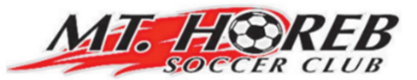 As a player of the Mount Horeb Soccer Club I pledge to: Come to all practices, training sessions and games prepared to play, ready to listen and equipped with appropriate attire (for practices and games).Be respectful to all players on my team and other teams.Be respectful to all coaches and referees.Refrain from using abusive and/or taunting language while at practice, before, during and after a game.Refrain from physical abuse of other players, coaches, referees, parents and spectators while at practice, before, during and after a game. Support the team and other teammates by following the game while on the sidelines.Parent Code of ConductAs a parent of a Mount Horeb Soccer Club player, I pledge to:Support my child’s efforts to be on time and be prepared for all practices, training sessions and games.Not question the calls of the referee or the actions of the coach.Provide encouragement to my child and all team players.Be respectful of all players on my child’s team and opposing teams, coaches, referees and spectators. Discuss all issues with my child’s coach privately and at a time away from the game.Refrain from unsportsmanlike behavior, including verbal or physical abuse of players, coaches, referees and other spectators at practice, before, during and after games As a parent of a Mount Horeb Soccer Club player, I agree to review these guidelines with my child and to abide by the guidelines as listed. Acceptance of Club Code of ConductI have read the Mount Horeb Soccer Club player and parent(s) code of conduct and understand that as part my acceptance of the roster position I will follow these guidelines. Any player, coach, parent, spectator or referee violating this policy will be subject to disciplinary action as determined by the Executive Committee of Mount Horeb Soccer Club.  Disciplinary action may include Probation / Suspension / Permanent expulsion of an individual, team or club from the program.PLAYER NAME: ______________________________________	TEAM: _______________________ PLAYER SIGNATURE: __________________________________	DATE: _______________________ PARENT 1/ LEGAL GUARDIAN 1 SIGNATURE: ___________________________________________________ 	DATE: _______________________ PARENT 2/ LEGAL GUARDIAN 2 SIGNATURE: ___________________________________________________	DATE: _______________________ Document must be signed and returned to Mount Horeb Soccer Club prior to player being permitted to play in first game.I give Mount Horeb Soccer Club and its representatives the right to use photographs and/or video of my child and its coaches throughout the year to illustrate, for you and them, the many activities in which they are engaged. These photos or videos may be used for Social Media Sites and/or also be used for promotional or publicity purposes and may be published in mass media publications. I agree that such photographs and video may be used for any lawful purpose, including for such purposes as publicity, illustration, coaching, recruiting and Web content. However, without my further written consent, my child’s name shall not be used in connection with such photograph or video on any Social Media Site. I represent and warrant that I am 18 years of age or older and I am the parent or legal guardian of the child named below. AGREED AND ACCEPTED DATE: ___________________ PLAYER NAME: ________________________________________________________________________PARENT/LEGAL GUARDIAN SIGNATURE: ________________________________________________________________________PARENT/LEGAL GUARDIAN NAME: ________________________________________________________________________TEAM:__________________________________________________________________CONTACT PHONE NUMBER: __________________________________________________________________ EMAIL: __________________________________________________________________ "Social Media Sites" means any form of social network on the internet, including, without limitation, MHSC websites, Facebook, YouTube, Instagram, and TwitterPlease return this form to your Mount Horeb Soccer Club Coach/Manager